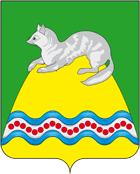 АДМИНИСТРАЦИЯ КРУТОГОРОВСКОГО СЕЛЬСКОГО ПОСЕЛЕНИЯСОБОЛЕВСКОГО МУНИЦИПАЛЬНОГО РАЙОНАКАМЧАТСКОГО КРАЯПОСТАНОВЛЕНИЕАДМИНИСТРАЦИИ  КРУТОГОРОВСКОГО СЕЛЬСКОГО ПОСЕЛЕНИЯот  «22»      декабря      2021 г. № 103п. Крутогоровский, Соболевский районО проведении капитального ремонтаобщего имущества в многоквартирных домахВ целях обеспечения своевременного проведения капитального ремонта общего имущества в многоквартирных домах на территории Крутогоровского сельского поселения, в соответствии с частью 6 статьи 189 Жилищного кодекса Российской Федерации, администрация Крутогоровского сельского поселения ПОСТАНОВЛЯЕТ:Утвердить на 2022 год перечень услуг и (или) работ, предельно допустимую стоимость услуг и (или) работ по капитальному ремонту многоквартирных домов, указанных в Приложении № 1 к настоящему постановлению в соответствии с региональной программой капитального ремонта, утвержденной постановлением Правительства Камчатского края от 12.02.2014 № 74-П и предложениями регионального оператора. Назначить ведущего специалиста-эксперта – Хамкову Варвару Алексеевну ответственным за подписание соответствующих актов приемки выполненных работ по указанным в Приложении к настоящему постановлению объектам.В течении пяти дней уведомить регионального оператора о принятом постановлении. Постановление подлежит официальному опубликованию посредством размещения на официальном сайте регионального оператора в информационно-телекоммуникационной сети «Интернет»Настоящее постановление вступает силу с момента его официального опубликования.Глава Крутогоровского сельского поселения                                                  Струнина А.В.Приложение № 1к постановлению администрации Крутогоровского сельского поселенияот «22» декабря 2021 г. № 103№ п/пАдрес многоквартирного домаПеречень работПредельно допустимая стоимость капитального ремонта ВСЕГО (руб.)12341ул. Сахалинская, д.361.1. разработка ПСД капитального ремонта системы водоотведения;1.2. ремонт системы водоотведения1 174 130,002ул. Сахалинская, д.522.1. разработка ПСД  капитального ремонта системы водоотведения;2.2. ремонт системы водоотведения925 304,003ул. Сахалинская, д.503.1. разработка ПСД  капитального ремонта системы водоотведения;3.2. ремонт системы водоотведения932 619,004ул. Набережная, д.84.1. разработка ПСД  капитального ремонта системы водоотведения;4.2. ремонт системы водоотведения917 989,005ул. Набережная, д.55.1. разработка ПСД  капитального ремонта системы водоотведения;5.2. ремонт системы водоотведения905 610,006ул. Заводская, д.156.1. разработка ПСД  капитального ремонта системы водоотведения;6.2. ремонт системы водоотведения940 159,007ул. Сахалинская, д.387.1. разработка ПСД капитального ремонта системы водоотведения;7.2. ремонт системы водоотведения1 224 322,008ул. Сахалинская, д.548.1. разработка ПСД капитального ремонта системы водоотведения;8.2. ремонт системы водоотведения8.3  разработка ПСД капитального ремонта фасада8.4 ремонт фасада20 859 252,009ул. Сахалинская, д.519.1. разработка ПСД капитального ремонта системы водоотведения;9.2. ремонт системы водоотведения1 229 837,00